附件12018年北京地区高校大学生优秀创业团队评选活动网上申报说明一、填报说明1.学生在线填写全部基本信息后，可自动生成一份《申请表》，请打印此表，凭表到本校大学生优秀创业团队评选工作负责部门（学生就业与创业指导中心）审核盖章。然后，将盖章后的申请表扫描成图片格式，作为“材料1”上传（详见“需上传的材料”）。2.申请参加2018年北京地区大学生优秀创业团队评选的学生，需在线填写《项目计划书》，并按要求上传附件所需图片资料（所有图片格式文件不宜过大，否则有可能上传失败）。3.《项目计划书》是评选过程中最重要的参考资料，请申请者如实、详细填写。4.对提交的项目计划书和其他相关信息，我们将严格保密。5.对填写信息中涉及到工商注册的相关内容，未注册的创业团队可不填写。6.对于创业场地有需求的团队，在“选择园区”中勾选，最多勾选两项。7.评选活动流程为：创业团队登陆“北京高校毕业生就业信息网（www.bjbys.net.cn）”首页，点击“北京高校大学生创新创业服务平台”链接，可直接进入网上申报和评审流程：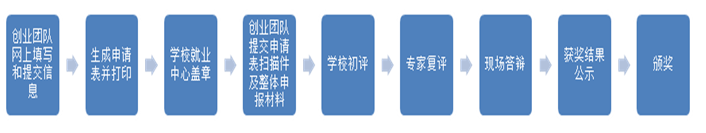 二、项目计划书评审内容和评分标准（共100分）《项目计划书》是初评和复评的主要评价内容，请各创业团队重视项目计划书的准备工作。1.项目（企业）概况：（15分）重点包括：项目（企业）背景、主营业务、项目团队及股权结构介绍、运营现况、企业优势等。2.产品与服务：（35分）重点包括：产品研发情况，产品特色，商业服务模式，产品销售收入情况，与本项目相关的知识产权（包含专利、注册商标、著作权等），已获得（或正在申请中）的请列出具体名称与代码。3.市场分析：（20分）重点包括：项目产品市场背景概况，市场容量空间估算，竞争分析（SWOT分析、竞争对手分析、竞争策略等）。4.营销策略：（5分）重点包括：产品与服务策略、价格策略、渠道管理、销售策略等。5.风险分析与控制：（10分）重点包括：与项目相关的政策、技术、管理、市场、人员风险分析，以及应对措施。6.项目三年规划（5分）7.项目资金筹措与使用（5分）8.项目财务分析（5分）9.网站介绍（未设网站可不填此项，此项不参与评分）10.其他内容（可填写上述内容中未说明的其他重要内容，没有可不填，此项不参与评分）11.需上传的材料材料1：在线生成并下载《北京地区高校大学生优秀创业团队评选活动申报表》，打印好，到学校就业服务中心盖章，然后将扫描件图片上传（jpg格式）材料2：团队负责人（企业法人）身份证扫描件（jpg格式）材料3：已注册企业需准备《营业执照》扫描件（jpg格式）（材料1和材料2是申请评选的必要文件，但上述3项材料均不参与评分）